Прокуратура Сызранского района разъясняет:Установлен запрет на списание долгов за счет социальных выплат граждан         Разъясняет заместитель прокурора Сызранского района Геннадий Лебедев.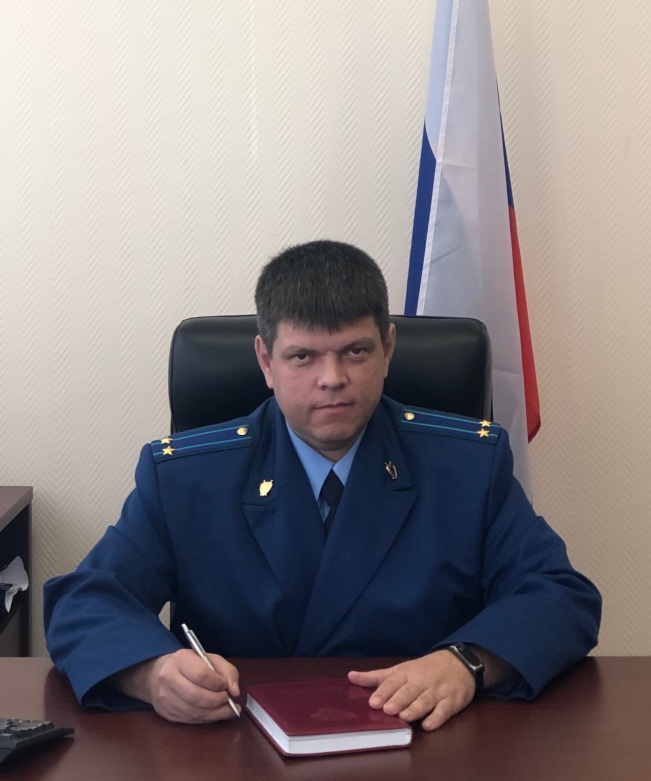           С 01.05.2022 начал действовать введенный законодателем запрет списания денежных средств, относящихся к видам доходов, предусмотренных ч.1 ст.101 Федерального закона от 02.10.2007 №229-ФЗ «Об исполнительном производстве» и имеющих характер единовременных выплат, в счет погашения задолженности по договору потребительского кредита (займа) без получения кредитной организацией, в которой у заемщика открыт банковский счет, дополнительного согласия заемщика на списание таких денежных средств отдельно по каждому случаю поступления таких денежных средств на банковский счет  заемщика.          Вышеуказанные действия по списанию денежных средств заемщика возможны только в случае предоставления заемщиком кредитной организации, в которой у него открыт банковский счет, распоряжения о периодическом переводе денежных средств либо заранее данного акцепта (согласия) на списание денежных средств с банковского счета заемщика.          Вместе с тем, заемщик в течение 14 календарных дней со дня списания с его банковского счета денежных средств имеет право обратиться к кредитору с заявлением о возврате таких денежных средств, которые кредитор обязан в течение 3 рабочих дней возвратить на банковский счет заемщика.          Данная норма законодательства распространяется также на договоры займа и кредитные договоры, которые заключены физическим лицом в целях, не связанных с осуществлением им предпринимательской деятельности, и обязательства заемщика по которым обеспечены ипотекой.          Кроме того, с 01.07.2022 предусмотрена новая гарантия для граждан, у которых банки списывают часть зарплаты по исполнительному листу. Они смогут обратится в банк с заявлением о сохранении зарплаты и иных доходов ежемесячно в размере прожиточного минимума.Начало формыКонец формы 29.06.2022